図書館だより１７２号－２０２２．11．０１－編集・発行　福井県視覚障害者福祉協会情報提供センター発行責任者　　畑矢　雅理９１０－００２６　福井市光陽２－１７－８ｔｅｌ　０７７６－２３－４６４７ｆａｘ　０７７６－２３－０５２４ホームページＵＲＬ　https://www.fukushikyo.org/Ｅメール　ｆｋｉｔ＠ａｎｇｅｌ．ｏｃｎ．ｎｅ．ｊｐ郵便振替口座　００７６０－１－２５４４２　福井県視覚障害者福祉協会―新聞情報提供システム　０５７０－０２１－８０２－＊福井県視覚障害者福祉協会では協会員を募集しております。福井県視覚障害者福祉協会は県内視覚障害者で組織された団体です。県内には１１の支部があります。各支部に入会いただくと本部会員としても事業に参加できます。入会希望の方は福井県視覚障害者福祉協会事務局　畑矢までご連絡下さい。点字図書新刊案内（自館製作図書には内容紹介があります。貸出期間は郵送期間を含めて４週間です。）哲学がんばりが必ず報われるわけではない時代の、新しい自己実現法を具体的に紹介する。歴史父親にも、夫にも、兄弟たちにも屈せず、我が道を進んだ北条政子の真実を、当時の女性の地位から解き明かす。社会科学自由な気風と高い倫理観で世界中から尊敬され、頼りにされる道義大国、「強くて優しい国」を目指す政治家・稲田朋美が、自身の生い立ちを記すとともに、実現したいと考えている政策を述べる。お歳暮、既読スルー、ブラック校則、お清め塩、進まぬ夫婦別姓・・・。日本人を動かしているのは「世間教」！「世間」を信じる日本人を「世間教」という一神教の信者であると考え、「世間教」の正体と謎を解き明かす。日本やアメリカへの「上から目線」、政治的不自由への不安、格差への不満と共同富裕への喝采・・・。そんな母国に、中国人はどんな思いを抱くのか。匿名を条件に中国人に取材し、日本に住む中国人の実像を浮き彫りにする。なぜ「聞く人」はうまくいくのかを解説し、人に好かれる人の聞き方、嫌われない聞き方などを紹介する。好かれる会話ができる、とっておきの秘訣が満載。技術料理がおいしくなり健康にも役立つ、台所になくてはならない調味料、「酢」。一番なじみ深い米酢を中心に、黒酢、ワインビネガー、バルサミコ酢など、酢のレシピと使い方を紹介する。子育てと料理の喜びがたっぷり詰まった平野レミのエッセイ集。幼少期のふたりの息子との思い出から、育児と仕事との付き合い方、料理哲学まで綴る。４７品のオリジナルレシピも収録。コトコト煮込む料理でも、レンジ加熱なら最速で完成！レンジの概念が変わるメニューから、肉、魚、野菜、豆腐を使ったレシピ、ご飯もの、パン、麺、デザートまで、容器１つでできる電子レンジレシピを紹介する。芸術弾いて、聴かせて、たっぷり満喫できる連弾アレンジを、ぜひお楽しみください。俳優も悪役も、空っぽじゃできない。悪役なしでは僕の存在は証明できない。福井市出身の俳優・津田寛治の自叙伝やエッセー、インタビューなどを収録したパーソナルブック。スポーツドクターをめざす若き医師、南スーダン選手団通訳、閉会式にも登場した車いすユーザー。それぞれに想いを抱えながら、東京２０２０オリンピック・パラリンピックの開催と選手を支えたボランティアたちの奮闘記。言語「にゃんこ大戦争」のにゃんこたちと一緒に英語を楽しく覚えよう！「自己紹介」「恋愛」「海外旅行」といったテーマに分け、よく使う会話から面白フレーズまでを紹介。文学裕福なあすかと、裏社会で生きる明日香。ふたりの「あすか」の奇妙な出会いは、人々の運命を少しずつ変えていき・・・。事件に次ぐ事件の裏で、家族愛や恋愛が絡み合う長篇サスペンス。児童養護施設で暮らす高校生のななみは、医学部進学を目指している。懸命なアルバイト、最後の文化祭、初めての彼氏。高校生活を色濃く過ごす中、高３の夏にななみが選んだ道とは。若手弁護士・比良坂小夜子の祖母は、勝率１００％の伝説の弁護士。だが小夜子は失態続きで、先輩弁護士の葛城に叱られている。そんな折、小夜子は祖母がかつて弁護を担当した大実業家・御子神季一郎の遺言執行人に指名され・・・。ダヤンが暮らすタシルの街を、巨大な台風の魔物「コリオリの目」が襲った。霧一族の娘ネプラが作りだす霧の竜と仲良くなったダヤンは、タシルの仲間たちと力をあわせて台風に立ち向かい・・・。ある日突然、首相暗殺犯に仕立て上げられた青柳雅春。理不尽な現実を前に為す術もなく、ひたすら逃げ回ることしかできない。(本文は英語)神田界隈で立て続けに４人が一刀の下、掃い切りで殺され、傍らには同じ風車があった。同時期、幕府要職者３人が暗殺され、その背景には某藩の隠し金山の存在が。“罷免家老”来栖左膳は、謎ときに挑むが。扇店の娘・千秋は、方々の大店から「うちの嫁に・・・」と声がかかるほどの人気者。ある日、八丁堀同心・柳之助と出会い、一目惚れするが・・・。７８歳料理家に学ぶ元気のレシピ、５０代で出合えた好きな運動・・・。幸せを増やす「老活」を伝授。仕事ばかりで生活も恋も後回しにしてきた莉恵子。旦那の裏切りから結婚生活と住む場所を失った専業主婦の芽依。頑張りすぎる女子と頑張るのをやめた女子が自分らしく生きていく物語。自分の過去を題材に作品を書くと決意したノンフィクション作家の草下彰。彼が中学生のときに両親は殺害され、犯人はいまだ不明だった。唯一の手掛かりは両親の殺害前に彼の家を訪ねてきた男で・・・。目が見えない、口が悪い、意地も悪いおかあちゃん。でも三味線がうまくて、ガッツがあって、やさしくて美人！？小手鞠るいが自身の母のことを、岡山弁で綴った絵本。小樽の高級料亭旅館で起こった火事にまつわる騒動から１年。その事件を機に警察を辞めた磯貝は、私立探偵となった。かつての同僚が開設祝いに持ってきた依頼は、人捜しで・・・。虚と実、ファンタジーとリアル。何気ない日常に油断していると、いつの間にか非日常の世界に連れ去られている・・・。お笑いコンビ「ＴＨＥ　ＧＥＥＳＥ」高佐一慈の小説デビュー作。美しいことば、親しみやすいイラストで、名作を楽しめる絵本の文章のみを点訳してお届けします。１０年前に貸し出されたままだったケストナーの「飛ぶ教室」が、野亜高図書室に戻ってきた。体育祭を控え校内が沸き立つなか、１冊の本に秘められたドラマが動き出す。この世界が愛おしくなる瑞々しい青春小説。フリマアプリで生計を立てるイラストレーター・奈津子と、ストレスを抱える非常勤講師ノエチは５０歳、独身、幼なじみ。生家の団地に戻ってきた２人の友情をユーモラスに温かく描く。芦屋の定食屋「ばんめし屋」に節分の時期がきた。巻き寿司の提供で盛り上がる中、海里の後輩・李英が店を訪れる。本の好きな王様が、２人の男を城に呼び、「世界中をまわって「めずらしい本」の話を聞いてきてくれ」と言った。笑えて泣けて胸を打たれる、本にまつわる物語。育ての母と産みの母。ふたりの母親に育てられた宙は、産みの母親と暮らすことになるが・・・。ごはんを作って食べることを通して成長していく姿を描く。単身赴任中の父と過ごすため、母・妹とともにウクライナに来た高校生の琉唯。ロシアによる侵攻が近いとのニュースが流れ、一家は自宅から出ることができないまま、町は一瞬にして戦場と化し・・・。凄絶な体験を描く実録的小説。ムロイは思いついた。テーマは「愛」だ。歌舞伎町の厚着のミリーさんにも、トルコのハマムの巨大なマッサージおばさんにも、流しに生えたモヤシ君たちにも愛を！自分にも他者にも期待しないと、不思議とものごとはうまくいく！「人生このままでいいのか」と悩む人に向けて、仕事、人間関係、日々の雑事に見切りをつけ、夢をかなえた作家が「諦め」の極意を綴る。誰にも恋愛感情を抱かず、性的にも惹かれない兒玉と高橋。ふたりが自分たちなりの生き方を模索すべく始めた共同生活。その先にある、それぞれの「幸せ」のあり方とは。ＮＨＫドラマのノベライズ。ちょっぴり面倒くさがりで、ちょっぴりだらしない女の子。その体の中では、３タイプの菌による激しい陣取り合戦が行われていて!?あてもなく一人旅をしている女性が、かつて付き合っていた女性を思う「ハードボイルド」と脳出血で倒れた姉の死までを見守る女性の姿を描いた「ハードラック」のダブル・フィーチャー・ストーリーズ。１９９９年の癒しの物語。ＣＤ図書新刊案内　　ＣＤ図書を聞くためにはＣＤ読書機（プレクストーク等）が必要です。　　一般のＣＤプレーヤーではご利用できません。社会科学「無罪請負人」と呼ばれる弁護士・弘中惇一郎の事件簿。１は、三浦和義事件（ロス疑惑）、村木厚子事件（厚労省郵便不正事件）などを収録。弘中弁護士の事件簿。２は、野村沙知代事件（名誉棄損・プライバシー侵害事件）、カルロス・ゴーン事件などを収録。未解決の「グリコ・森永事件」と「朝日新聞阪神支局襲撃事件」。兵庫県警には、絶対に忘れてはならない“棘”が刺さったまま残っている。「グリコ・森永」「少年A」等を担当した元捜査一課長が、捜査の舞台裏を初めて明かす。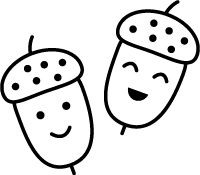 文学西山忠来少年は、いかにして伊集院静となったのか。故郷の師から夜遊びの友まで、人生を導いてくれた凄い「先生」たちとの出会いと学びとを語る。１話５分以内で読める、とびきり短くて心に残る、小さな物語たち。いしだみつや「クジラすくいの夏」、川島怜子「俳句部」など、全３０編を収録する。１２年前の富豪一家殺人事件で消えた２０億円をめぐり、魑魅魍魎が蠢き出し、鷺沼＆宮野が管轄も法も越境する！心地よい風の吹く、大阪南部の海辺の町。妻子に逃げられた５０オトコが元カノに拾われた先は「喫茶テンノット」。男は、店に来る顔馴染みや町の人々と、再び人生に向き直っていき・・・。モトくんとわたしが個別に見る夢、そして答え合わせをするのは、身も蓋もない現実の予見。予知夢を見る男と女は、皆殺しの惨劇を回避できるのか。そして凶悪な殺意の主とは。１３世紀末、イタリア半島ジェノヴァの牢で、“マルコ・ポーロ”を名乗る男が語るのは、遠い東の異国で体験した奇妙なミステリ。牢の囚人たちは「真相」を当てようと悪戦苦闘し・・・。新作１編を加えて文庫化。バブルの売り手市場に乗り遅れ、バイトで食いつなぐ横道世之介。２４歳、人生のダメな時期にあるが、彼の周りには笑顔が絶えない。そして２７年後、オリンピックに沸く東京で小さな奇跡が・・・。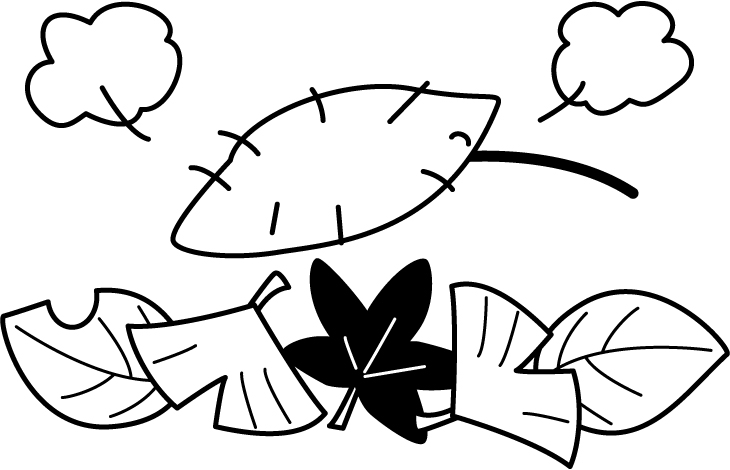 ・以下のＣＤ図書は他館複製図書・厚生労働省委託図書・寄贈図書などです。貸出用のＣＤ図書は１部しか用意しておりません。貸出期間を厳守してご利用下さい。貸出期間は郵送期間を含めて４週間です。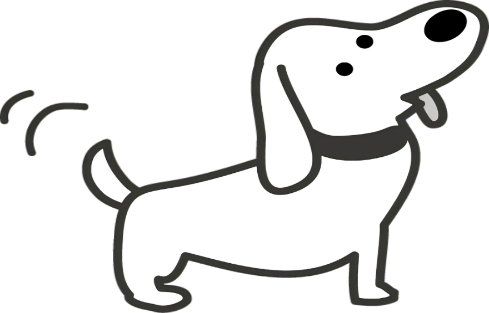 その他の図書のご案内・以下の図書が届きました。これらの図書は発表後１年程度で廃棄します。貸出希望の方はお早めにお申し込み下さい。点字図書（冊数の明記のないものは１冊です。）・協会だより　３３号（全国盲ろう者協会）・自由民主　１０６号・全国盲学校弁論大会全国大会弁論集　第８９回　２０２１（令和３）年度・ふれあいらしんばん　８７号・たちの税金　令和４年度版ＣＤ図書（プレクストーク等が必要です。）・厚生　２７８号（１：２４）・食料、農業、農村白書　令和３年度（１：３３）・日視連アワー　８月号（１：２４）、９月号（１：２０）、１０月号（１：２６）・私たちの税金　令和４年度版（２：２１）ＣＤ図書（市販のＣＤプレーヤーで聞くことができます。）・への声　８７号（０：３７）・盲導犬くらぶ　１０７号（２枚）（１：１１+０：４５）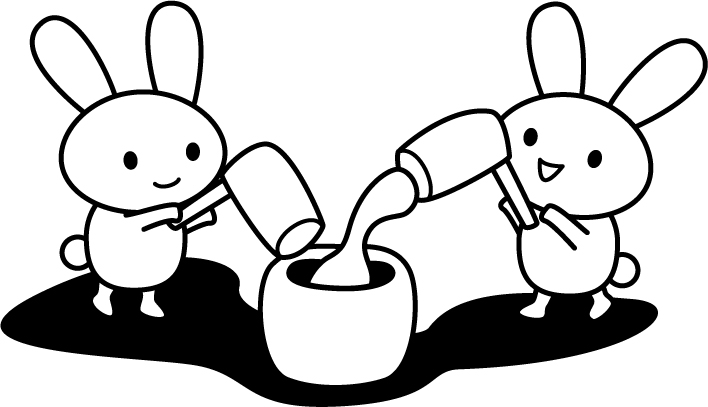 蔵出し５３５３回目の「蔵出し」は犬に関する書名を探してみました。著者名、書名、製作種別、冊巻数、原本発行年、内容の順に紹介します。ウィーダ／作　　浜野　京子／文　「フランダースの犬」　点字１冊　２００４年・やさしいジェハン=ダースおじいさんとネロ少年に、命をたすけられてから、犬のパトラッシュはずっと二人といっしょにいました。暮らしはまずしくとも幸せでした。悲しい結末と、犬と少年のかたいきずなと愛情に、強く胸を打たれる名作。角田　光代／著　「庭の桜、隣の犬」　ＣＤ　２００４年　・夫婦ってなんだろう？愛でもなく嫉妬でもない、何かもっと厄介なものを抱えて、私たちはどこへ向かうのだろう？ガース・スタイン／著　　山田　久美子／訳　「エンゾ　レーサーになりたかった犬とある家族の物語」　ＣＤ　２００９年　・ミックス犬のエンゾと、カーレースのドライバーであるデニーは絶対の愛と信頼で結ばれ、デニーの人生の節目に、エンゾも必ず立ち会ってきた。しかし、妻の病をきっかけに、デニー一家の幸せは崩れ・・・。篠原　淳美／著　「愛することを伝える犬たち」　ＣＤ　２００１年　・人の心の傷は、犬だけに見える。生きる力、命の意味を教えてくれる犬たちのストーリーが満載。新堂　冬樹／著　｢瞳の犬｣　　点字５冊　２０１５年　・飼い主に捨てられた犬と虐待を受けていた介助犬訓練士。ほんの小さな幸せを掴みとろうとしたのだけれど…この世界の片隅で、犬とヒトとが信じ合えた３６５日の奇跡の物語！土橋　章宏／著　「駄犬道中おかげ参り」　点字６冊　２０１６年　・時は天保元年おかげ年。博徒の辰五郎は、深川の賭場で多額の借金を背負った夜、お伊勢講のくじに当たり長屋代表として伊勢参りへと出発した。＊以上、６作品をご紹介しました。ご希望の方は貸出係までご連絡ください。　　貸出：山野点字・録音図書着手情報　貸出予約を受け付けます。完成次第お送りします。点字図書赤川　次郎		三世代探偵団４彩瀬　まる		かんむり有栖川　有栖	濱地健三郎の呪える事件簿泉　ゆたか		れんげ出合茶屋羽後　旭		推しの人気声優（ポルノ）瓜生　颯太		罷免家老世直し帖４岡本　さとる		八丁堀強妻物語２小手鞠　るい／さく	うさぎのマリーのフルーツパーラー１、２佐藤　青南		犬を盗む嶋田　まき代、嶋田　紋奈		天龍源一郎の女房下斗米　伸夫	プーチン戦争の論理愁堂　れな		先輩と僕　総務部社内公安課夏井　いつき		瓢箪から人生長月　天音		ほどなく、お別れです３Natsu Miyashita/著　Phillip Gabriel/英文翻訳				The Forest of Wool and Steel（羊と鋼の森）夏川　草介		レッドゾーンBanana Yoshimoto/著　Asa Yoneda/英文翻訳　Moshi Mohi（もしもし下北沢）羽生　飛鳥		「吾妻鏡」にみる　ここがヘンだよ！鎌倉武士樋口　明雄		それぞれの山　　南アルプス山岳救助隊Ｋ－９樋口　明雄		ドッグテールズ椹野　道流		最後の晩ごはん１８ローリー・ラングドン／著　　講談社／編　　岡田　好恵／訳もうひとつの「リトル・マーメイド」　アースラの秘密の恋若松　宗雄		松田聖子の誕生涌井　学		いっしょにいるよ　子どもと裁判に出た犬フランとハッシュの物語録音図書（ＣＤ図書のみ製作します。）赤川　次郎		静かなる良人　改版有栖川　有栖	濱地健三郎の呪える事件簿稲田　朋美		強くて優しい国親野　智可等	子育て３６５日嶋田　まき代、嶋田　紋奈		天龍源一郎の女房夏川　草介		神様のカルテ０樋口　明雄		それぞれの山　　南アルプス山岳救助隊Ｋ－９☆ＳＤカードによる貸出について　SDカードによる貸出を体験希望される方は山野までお申し込みください。　以下の体験用リストの中からご希望のものを選び申し込んでください。　Ａ：牧秀彦／著「甘味屋十兵衛子守り唄シリーズ（５タイトル）」　Ｂ：五十嵐佳子／著「読売屋お吉甘味帖シリーズ（４タイトル）」　C：笹本稜平／著「越境捜査シリーズ（９タイトル）」　D：第１６７回芥川賞+直木賞受賞作、候補作から（６タイトル）または、ＳＤカードの収録内容に、ご希望のものがあれば希望に添ったものをご準備します。１SDカードに最大１０タイトルまで、貸出期間は１か月以内です。後日、ＳＤカード貸出へのご意見等ありましたらお伝えください。★サピエ停止による貸出休止について来年、２０２３年３月２０日（月）の午前３時から３月２４日（金）午前１０時まで、サピエのすべてのサービスを停止して、機器のリプレイス、改修が予定されています。サピエを利用して貸出業務を行う当施設は、サピエの停止に伴い、一般図書の貸出をお休みさせていただく予定です。ご迷惑をおかけしますが、よろしくお願いいたします。☆用具部　商品のご案内　Ｎｏ．１０１（お問い合わせは高橋までどうぞ）〇　ICレコーダー　オリンパス　ボイストレックVN-551PC[販売元　日本点字図書館]　価格９,８００円+送料５１０円簡単操作で手軽に録音ができる小型のICレコーダーです。触ってわかりにくいボタンに凸点シールを貼り、使いやすいように工夫しています。電源オフの状態でも録音スイッチをスライドするだけで電源が入り、すぐに録音が始まります。操作時の音声ガイドはありませんが、「ピ」と電子音が鳴り、起点となるところでは「ピピ」と鳴ります。起点音から目的の回数分押すことで、操作が可能です。メモリは４GBの内蔵メモリのみです。録音シーンは「メモ」「会話」「音楽」「LP（長時間）」と選択ができます。大きさ：（幅）３、７５×（高さ）１０、８×（奥行）２㎝重さ：約６４ｇ（乾電池含む）付属品：単４アルカリ乾電池、USBケーブル使用電池：単４アルカリ乾電池×２本〇見やすい軽量まな板L[販売元　日本点字図書館]　価格１,３００円+送料５１０円　日本点字図書館推奨商品の黒色まな板です。　黒いまな板の上に白い食材をのせると、コントラストがはっきりし、手元がよく見え安心して使用できます。　抗菌銀イオンが配合されているため、雑菌の繁殖を抑え衛生的です。　　大きさ：（幅）３４、５×（奥行）２３×（高さ）０、９㎝　　重さ：約３４０ｇ　　材質：ポリプロピレン　エラストマー製〇　　インナー　ウイメンズMサイズ／メンズMサイズ[販売元　日本点字図書館]　価格１,７００円+送料５１０円　裏表がないユニバーサルデザインの肌着です。（メンズは裏表、前後もない）　裏返しのまま着ても違和感なく着られるため、うっかり表裏を逆に着て恥ずかしい思いをすることがありません。　何も考えずに着脱や洗濯、収納ができるため、日々のちょっとしたストレスの軽減にもつながります。　抗菌防臭加工が施され、嫌な生乾きや汗のにおいもカットします。　　大きさ：ウイメンズ　Mサイズ（バスト７９～８７㎝、ウエスト６４～７０㎝、身長１５３～１６０㎝、身丈６５㎝、肩幅３４㎝、袖丈１５㎝）	　　　メンズ　Mサイズ（胸囲８８～９６㎝、胴囲７６～８４㎝、身長１６５～１７５㎝、身丈７１㎝、肩幅３８㎝、袖丈２０，５㎝）　　形状：半袖、丸首　　色：白　　素材：綿１００％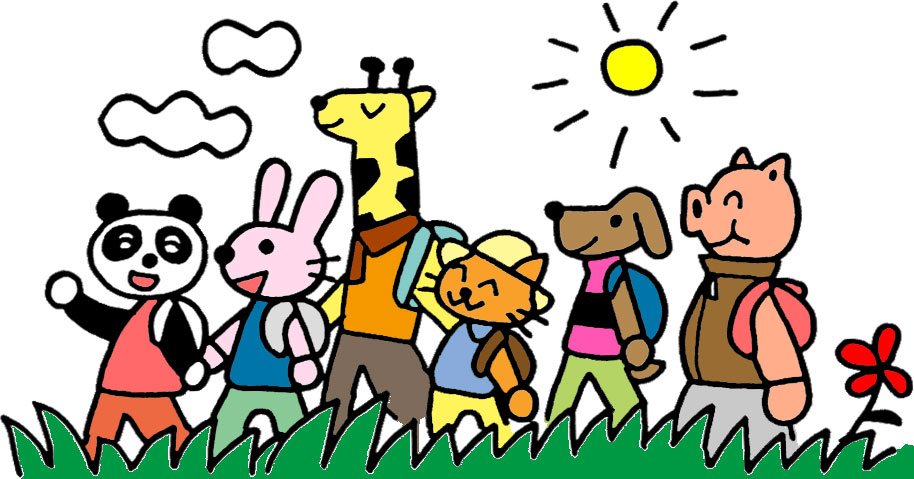 ★ウクライナ視覚障害者支援募金の御礼　福井県視覚障害者福祉協会では、各協会長様を通じて「ウクライナ視覚障害者支援募金」をお願いして参りました。この度この趣旨にご賛同いただいた皆様より総額７１，５００円の温かな募金を集めることができました。御礼申し上げます。　協会では早速、協力依頼がございました日本盲人福祉委員会に振り込ませていただきました。日本視覚障害者団体連合会からのご報告では、全国日視連加盟団体より総額２，２７６，８４８円が集まり、同法人を通じて、９月６日にWBUウクライナ協同基金に送金し、今後ウクライナの視覚障害者の支援に充てられるとのことです。　皆様の温かなご支援、ご協力に深く感謝申し上げますとともに、一日でも早い平和を心からお祈りいたします。☆ありがとうございます以下の方々より、青い鳥ハガキ、書き損じハガキ、切手等をご寄贈いただきました。（順不同）	・福井市		木村　守様	・鯖江市		匿名希望様★「まごころ募金箱」ご報告２０２２年８月～１０月中旬		　合計５５０円　あたたかな募金、まことにありがとうございました。☆おめでとうございます　第７０回全国盲人福祉施設大会（新型コロナウイルス感染症の影響によりオンライン開催）におきまして、永年のご活躍に対し、次の方々が表彰を受けられました。ボランティア表彰	　山本　文子（やまもと　ふみこ）様（福井県点訳むつみ会）	　佐々木　さおり（ささき　さおり）様（福井県音訳こだまの会）永年勤続職員表彰	　藤田　由佳（ふじた　ゆか）（情報提供センター）★さしあげます　　FBC寄贈「FBCラジオ番組表　２０２２年１０月改編」（点字版・音声版）休館のお知らせ　以下の通り休館します。	休館日	２０２２年１２月２９日（木）から２０２３年１月４日（水）話題の墨字図書紹介　以下の図書は当方が独自に選んだものです。着手・完成の情報は「サピエ」によります。ご紹介の図書の中には貸出までに時間がかかるものがあります。　また、製作依頼も受け付けますのでご利用下さい。なお、点字図書は製作館の都合で貸出用の図書が用意されていない場合があります。その際は、有料提供となります。あらかじめご了承下さい。（１０／７調べ）著者			書名　（図書製作状況）青柳　碧人	赤ずきん、ピノキオ拾って死体と出会う。（点字着手・CD着手）雨穴			変な絵（なし）柿原　朋哉		匿名（点字着手・CD着手）真藤　舞衣子/講師	手作りで！自慢のＭｙ調味料（なし）Ｓｐｉｄｅｒ　Ｌｉｌｙ/原案・脚本　アサウラ／著			リコリス・リコイル　Ordinary days（なし）多良　美智子	８７歳、古い団地で愉しむひとりの暮らし（点字着手・ＣＤ完成）原田　ひ香		一橋桐子<７６>の犯罪日記（点字完成・ＣＤ完成）山本　巧次		大江戸科学捜査八丁堀のおゆう９（点字なし・ＣＤ着手）湯本　香樹実/文　酒井　駒子/絵		橋の上で（点字着手・ＣＤなし）米澤　穂信		栞と嘘の季節（点字着手・ＣＤ着手）編集後記今回、蔵出しにリクエストをいただきました。テーマは「犬」です。５０回以上にわたり、無い知恵を絞ってテーマをひねり出してきたのに、こんな身近な素材を忘れていたなんて、我ながらびっくりです。Ｍ様、リクエストありがとうございました。おかげさまで自館製作に６タイトルなければ紹介できないという絶対条件も、あっという間に突破出来ました。次のテーマも募集しています。利用者の皆様のお知恵を拝借させてください。　　　　　　　　　　		（やまの）おち　まさとがんばるが１割２跡部　蛮「わきまえない女」だった北条政子３稲田　朋美強くて美しい国４佐藤　直樹「世間教」と日本人の深層意識みんな一緒でラクがいい３中島　恵いま中国人は中国をこう見る３永松　茂久人は聞き方が９割１分で心をひらき、１００％好かれる聞き方のコツ２有元　葉子「酢」のレシピ　　なくてはならない調味料１平野　レミ／著　　和田　誠／絵おいしい子育て２リュウジ至高のレンジ飯面倒ぜんぶ省略！容器１つで感動レシピ１００２秋山　さやか（ほか）／ピアノ編曲両方主役のやさしい連弾レパートリーディズニー名曲集１　　４版１津田　寛治／編・著悪役４日本財団ボランティアセンター／監修ボランティアたちの物語東京２０２０オリンピック・パラリンピックの記録２小学館／発行英語で！にゃんこ大戦争気がついたら英語がペラペラにゃ。２赤川　次郎たそがれの侵入者４朝比奈　あすかななみの海５雨宮　周天才弁護士の孫娘　比良坂小夜子と御子神家の一族３池田　あきこダヤンと霧の竜　　ダヤンの冒険物語４２伊坂　幸太郎スティーブン・スナイダー／訳ゴールデンスランバー　英文版８瓜生　颯太罷免家老世直し帖３　亡骸は語る３岡本　さとる八丁堀強妻物語３岸本　葉子６０歳、ひとりを楽しむ準備人生を大切に生きる５３のヒント２コイル無駄に幸せになるのをやめて、こたつでアイス食べます４小杉　健治母子草の記憶４小手鞠　るい／作　　こしだ　ミカ／絵うちのおかあちゃん１小路　幸也<磯貝探偵事務所>からの御挨拶５高佐　一慈かなしみの向こう側２中脇　初枝／文中脇　初枝／文はじめての世界名作えほん４１　みにくいあひるの子　１はじめての世界名作えほん４２　オズのまほうつかいはじめての世界名作えほん４２　オズのまほうつかい１はじめての世界名作えほん４３　三まいのおふだはじめての世界名作えほん４３　三まいのおふだ１はじめての世界名作えほん４４　まんまるパン　はじめての世界名作えほん４４　まんまるパン　１はじめての世界名作えほん４５　フランダースの犬はじめての世界名作えほん４５　フランダースの犬１はじめての世界名作えほん４６　わらしべちょうじゃはじめての世界名作えほん４６　わらしべちょうじゃ１はじめての世界名作えほん４７　ハーメルンのふえふきはじめての世界名作えほん４７　ハーメルンのふえふき１はじめての世界名作えほん４８　小公女はじめての世界名作えほん４８　小公女１はじめての世界名作えほん４９　三ねんねたろうはじめての世界名作えほん４９　三ねんねたろう１はじめての世界名作えほん５０　びじょとやじゅうはじめての世界名作えほん５０　びじょとやじゅう１はじめての世界名作えほん５１　おやゆびひめはじめての世界名作えほん５１　おやゆびひめ１はじめての世界名作えほん５２　ピーター・パンはじめての世界名作えほん５２　ピーター・パン１はじめての世界名作えほん５３　てんぐのかくれみのはじめての世界名作えほん５３　てんぐのかくれみの１はじめての世界名作えほん５４　ながぐつをはいたねこはじめての世界名作えほん５４　ながぐつをはいたねこ１はじめての世界名作えほん５５　アラジンとまほうのランプはじめての世界名作えほん５５　アラジンとまほうのランプ１はじめての世界名作えほん５６　あおいとりはじめての世界名作えほん５６　あおいとり１はじめての世界名作えほん５７　ぶんぶくちゃがまはじめての世界名作えほん５７　ぶんぶくちゃがま１はじめての世界名作えほん５８　はくちょうのみずうみはじめての世界名作えほん５８　はくちょうのみずうみ１はじめての世界名作えほん５９　うりこひめとあまのじゃくはじめての世界名作えほん５９　うりこひめとあまのじゃく１はじめての世界名作えほん６０　ピノッキオのぼうけんはじめての世界名作えほん６０　ピノッキオのぼうけん１はじめての世界名作えほん６１　はだかのおうさまはじめての世界名作えほん６１　はだかのおうさま１はじめての世界名作えほん６２　そんごくうはじめての世界名作えほん６２　そんごくう１はじめての世界名作えほん６３　いなばのしろうさぎはじめての世界名作えほん６３　いなばのしろうさぎ１はじめての世界名作えほん６４　みつばちマーヤのぼうけんはじめての世界名作えほん６４　みつばちマーヤのぼうけん１はじめての世界名作えほん６５　したきりすずめはじめての世界名作えほん６５　したきりすずめ１はじめての世界名作えほん６６　アリババと４０人のとうぞくはじめての世界名作えほん６６　アリババと４０人のとうぞく１はじめての世界名作えほん６７　はくちょうのおうじはじめての世界名作えほん６７　はくちょうのおうじ１はじめての世界名作えほん６８　ならなしとりはじめての世界名作えほん６８　ならなしとり１はじめての世界名作えほん６９　くるみわりにんぎょうはじめての世界名作えほん６９　くるみわりにんぎょう１はじめての世界名作えほん７０　ゆきおんなはじめての世界名作えほん７０　ゆきおんな１はじめての世界名作えほん７１　マッチうりの少女はじめての世界名作えほん７１　マッチうりの少女１はじめての世界名作えほん７２　一休さんはじめての世界名作えほん７２　一休さん１はじめての世界名作えほん７３　あかいくつはじめての世界名作えほん７３　あかいくつ１はじめての世界名作えほん７４　ねずみのすもうはじめての世界名作えほん７４　ねずみのすもう１はじめての世界名作えほん７５　アルプスの少女ハイジはじめての世界名作えほん７５　アルプスの少女ハイジ１はじめての世界名作えほん７６　金のおのと銀のおのはじめての世界名作えほん７６　金のおのと銀のおの１はじめての世界名作えほん７７　おうさまの耳はろばの耳はじめての世界名作えほん７７　おうさまの耳はろばの耳１はじめての世界名作えほん７８　びんぼう神とふくの神はじめての世界名作えほん７８　びんぼう神とふくの神１はじめての世界名作えほん７９　ガリバーりょこうきはじめての世界名作えほん７９　ガリバーりょこうき１はじめての世界名作えほん８０　三びきのやぎはじめての世界名作えほん８０　三びきのやぎ１名取　佐和子図書室のはこぶね４藤野　千夜団地のふたり２椹野　道流最後の晩ごはん１７　　後悔とマカロニグラタン３又吉　直樹、ヨシタケ　シンスケその本は１町田　そのこ宙ごはん６松岡　圭祐ウクライナにいたら戦争が始まった３室井　滋すっぴん魂・愛印３森　博嗣諦めの価値３吉田　恵里香恋せぬふたり４吉田　はるゆき／原作　　吉岡　みつる／文はたらく細菌３２はたらく細菌４２吉本　ばななハードボイルド／ハードラック１弘中　惇一郎生涯弁護人１　　事件ファイル２１：１９弘中　惇一郎生涯弁護人２　　事件ファイル１７：４５山下　征士二本の棘　　兵庫県警捜査秘録８：０１伊集院　静タダキ君、勉強してる？５：１９光文社文庫編集部／編我妻　俊樹[ほか著]ショートショートの宝箱５５：３９笹本　稜平流転　　越境捜査９１６：４０中場　利一それぞれの風の物語　　喫茶テンノットより７：５７西澤　保彦パラレル・フィクショナル７：１５柳　広司百万のマルコ９：５６吉田　修一おかえり横道世之介９：０４伊吹　有喜犬がいた季節犬がいた季節犬がいた季節犬がいた季節犬がいた季節犬がいた季節７：２６上橋　菜穂子／作上橋　菜穂子／作風と行く者　　守り人外伝風と行く者　　守り人外伝風と行く者　　守り人外伝風と行く者　　守り人外伝風と行く者　　守り人外伝１１：０３片野　ゆか愛犬王平岩米吉伝愛犬王平岩米吉伝愛犬王平岩米吉伝愛犬王平岩米吉伝愛犬王平岩米吉伝愛犬王平岩米吉伝９：５９ケルスティン・デッカー／著　　小山田　豊／訳ケルスティン・デッカー／著　　小山田　豊／訳ケルスティン・デッカー／著　　小山田　豊／訳ケルスティン・デッカー／著　　小山田　豊／訳愛犬たちが見たリヒャルト・ワーグナー愛犬たちが見たリヒャルト・ワーグナー愛犬たちが見たリヒャルト・ワーグナー１５：１２神山　征二郎／監督　　新藤　兼人／原作・脚本　　仲代　達矢／出演神山　征二郎／監督　　新藤　兼人／原作・脚本　　仲代　達矢／出演神山　征二郎／監督　　新藤　兼人／原作・脚本　　仲代　達矢／出演神山　征二郎／監督　　新藤　兼人／原作・脚本　　仲代　達矢／出演神山　征二郎／監督　　新藤　兼人／原作・脚本　　仲代　達矢／出演神山　征二郎／監督　　新藤　兼人／原作・脚本　　仲代　達矢／出演シネマ・デイジー　　ハチ公物語１：４８斉藤　ひろしハウハウハウハウハウハウ６：５１佐伯　泰英新・酔いどれ小藤次２３　狂う潮新・酔いどれ小藤次２３　狂う潮新・酔いどれ小藤次２３　狂う潮新・酔いどれ小藤次２３　狂う潮新・酔いどれ小藤次２３　狂う潮新・酔いどれ小藤次２３　狂う潮７：４９佐伯　泰英新・酔いどれ小藤次２４　八丁越新・酔いどれ小藤次２４　八丁越新・酔いどれ小藤次２４　八丁越新・酔いどれ小藤次２４　八丁越新・酔いどれ小藤次２４　八丁越新・酔いどれ小藤次２４　八丁越７：３２佐伯　泰英新・酔いどれ小藤次２５　御留山新・酔いどれ小藤次２５　御留山新・酔いどれ小藤次２５　御留山新・酔いどれ小藤次２５　御留山新・酔いどれ小藤次２５　御留山新・酔いどれ小藤次２５　御留山８：３０椎名　誠犬の系譜犬の系譜犬の系譜犬の系譜犬の系譜犬の系譜６：２３ダーチャ・マライーニ／著　望月　紀子／訳ダーチャ・マライーニ／著　望月　紀子／訳ダーチャ・マライーニ／著　望月　紀子／訳ある女の子のための犬のお話ある女の子のための犬のお話ある女の子のための犬のお話ある女の子のための犬のお話２：２３辻谷　秋人犬と人はなぜ惹かれあうか犬と人はなぜ惹かれあうか犬と人はなぜ惹かれあうか犬と人はなぜ惹かれあうか犬と人はなぜ惹かれあうか犬と人はなぜ惹かれあうか６：４０仁科　邦男犬たちの江戸時代犬たちの江戸時代犬たちの江戸時代犬たちの江戸時代犬たちの江戸時代犬たちの江戸時代７：３１野口　晴哉整体法の基礎　１９版整体法の基礎　１９版整体法の基礎　１９版整体法の基礎　１９版整体法の基礎　１９版整体法の基礎　１９版８：１５樋口　明雄ドッグテールズドッグテールズドッグテールズドッグテールズドッグテールズドッグテールズ８：２７平岩　弓枝犬のいる窓犬のいる窓犬のいる窓犬のいる窓犬のいる窓犬のいる窓７：１１福島　香織ウイグル人に何が起きているのかウイグル人に何が起きているのかウイグル人に何が起きているのかウイグル人に何が起きているのかウイグル人に何が起きているのかウイグル人に何が起きているのか８：０１宮沢　輝夫秋田犬秋田犬秋田犬秋田犬秋田犬秋田犬８：０５吉田　桃子夜明けをつれてくる犬夜明けをつれてくる犬夜明けをつれてくる犬夜明けをつれてくる犬夜明けをつれてくる犬夜明けをつれてくる犬４：０５米澤　穂信犬はどこだ犬はどこだ犬はどこだ犬はどこだ犬はどこだ犬はどこだ９：００ラッセ・ハルストレム／監督　　リチャード・ギア／出演ラッセ・ハルストレム／監督　　リチャード・ギア／出演ラッセ・ハルストレム／監督　　リチャード・ギア／出演ラッセ・ハルストレム／監督　　リチャード・ギア／出演ラッセ・ハルストレム／監督　　リチャード・ギア／出演シネマデイジー　ＨＡＣＨＩ　約束の犬シネマデイジー　ＨＡＣＨＩ　約束の犬１：３８